Identifying the actions of a programFor each part of the program, identify the variable and how it is used and when this happens.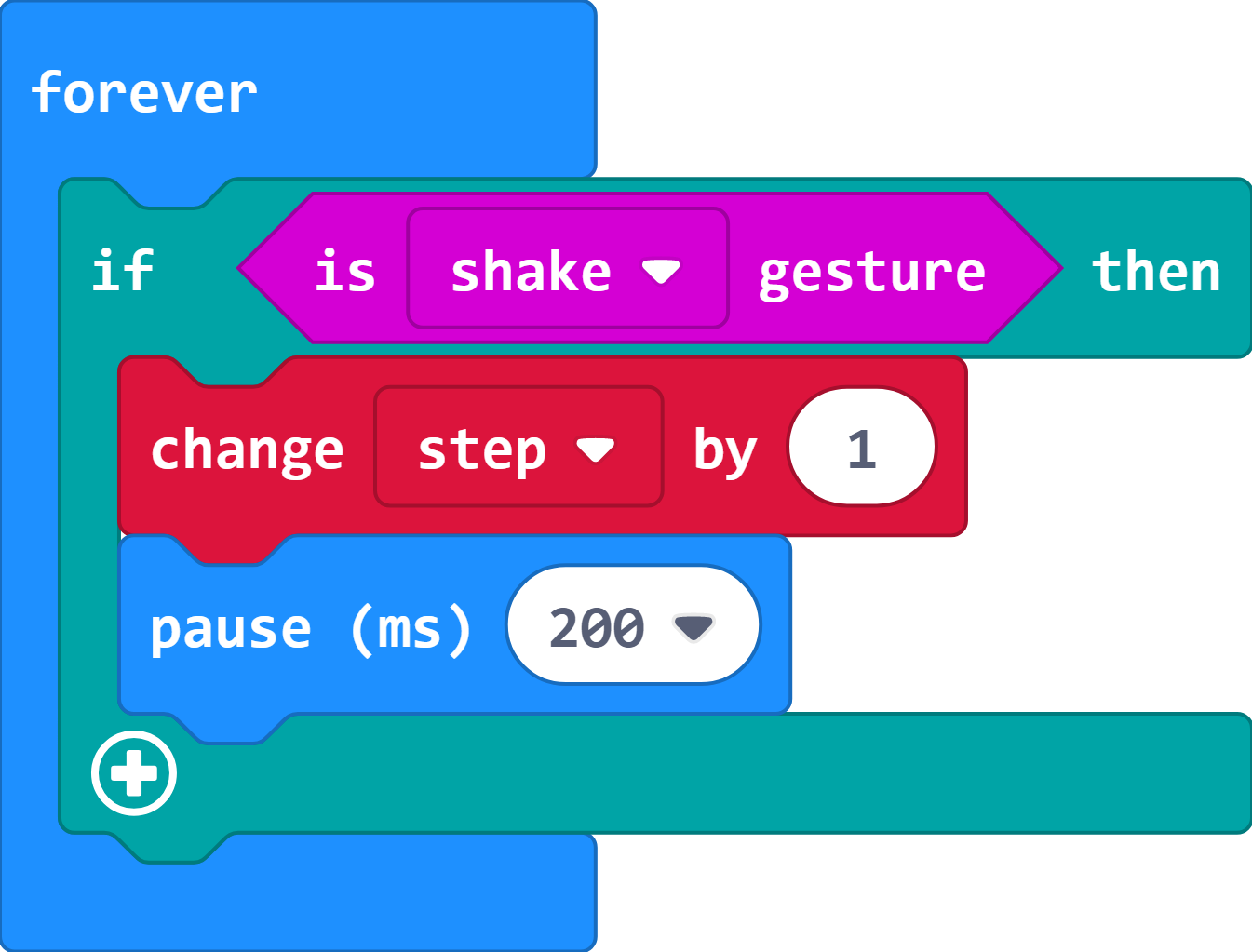 What variable is used?________________________How is the variable used? _________________________________________________________________When does this happen? ___________________________________________________________________What variable is used?________________________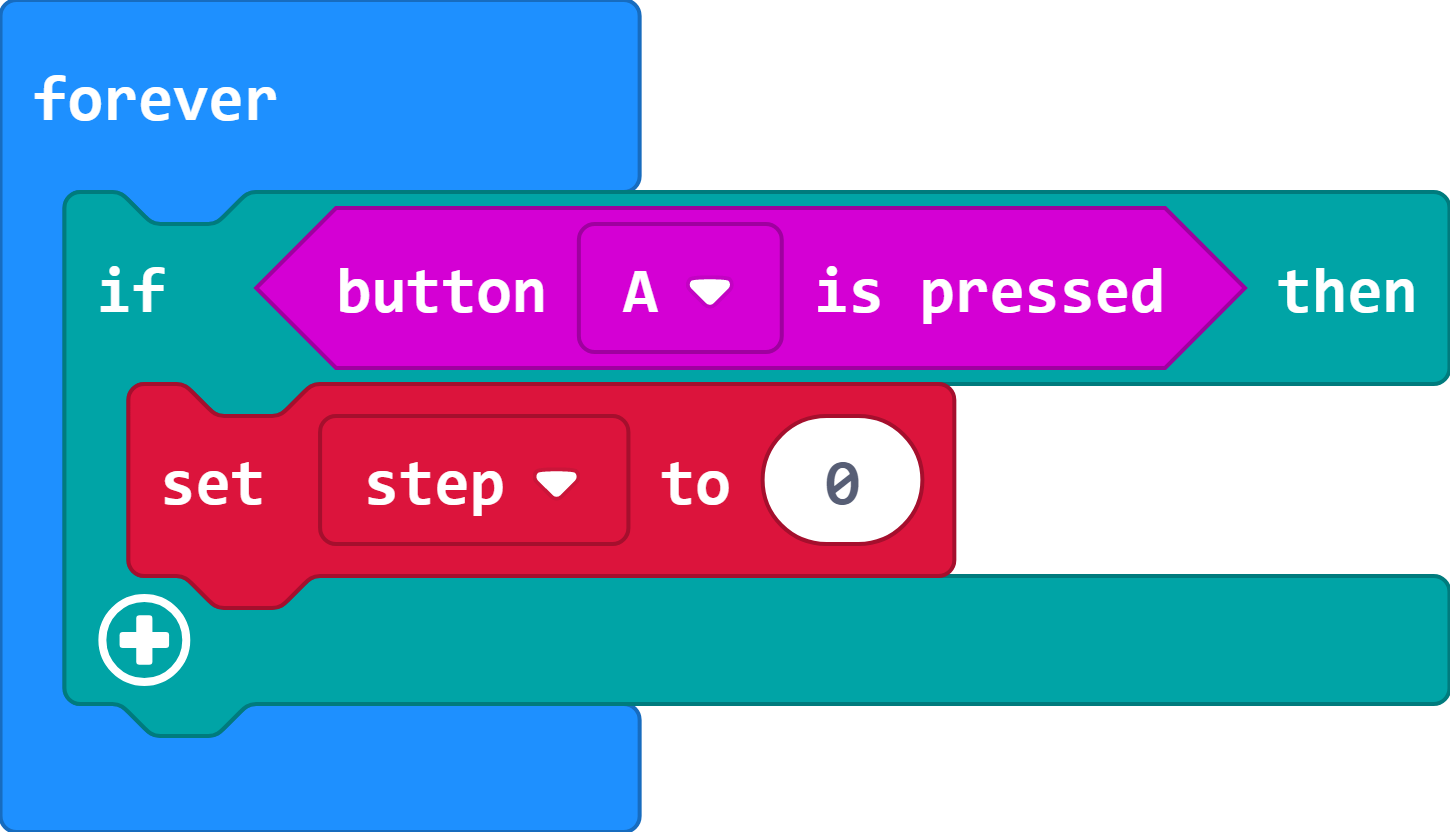 How is the variable used? _________________________________________________________________When does this happen? ___________________________________________________________________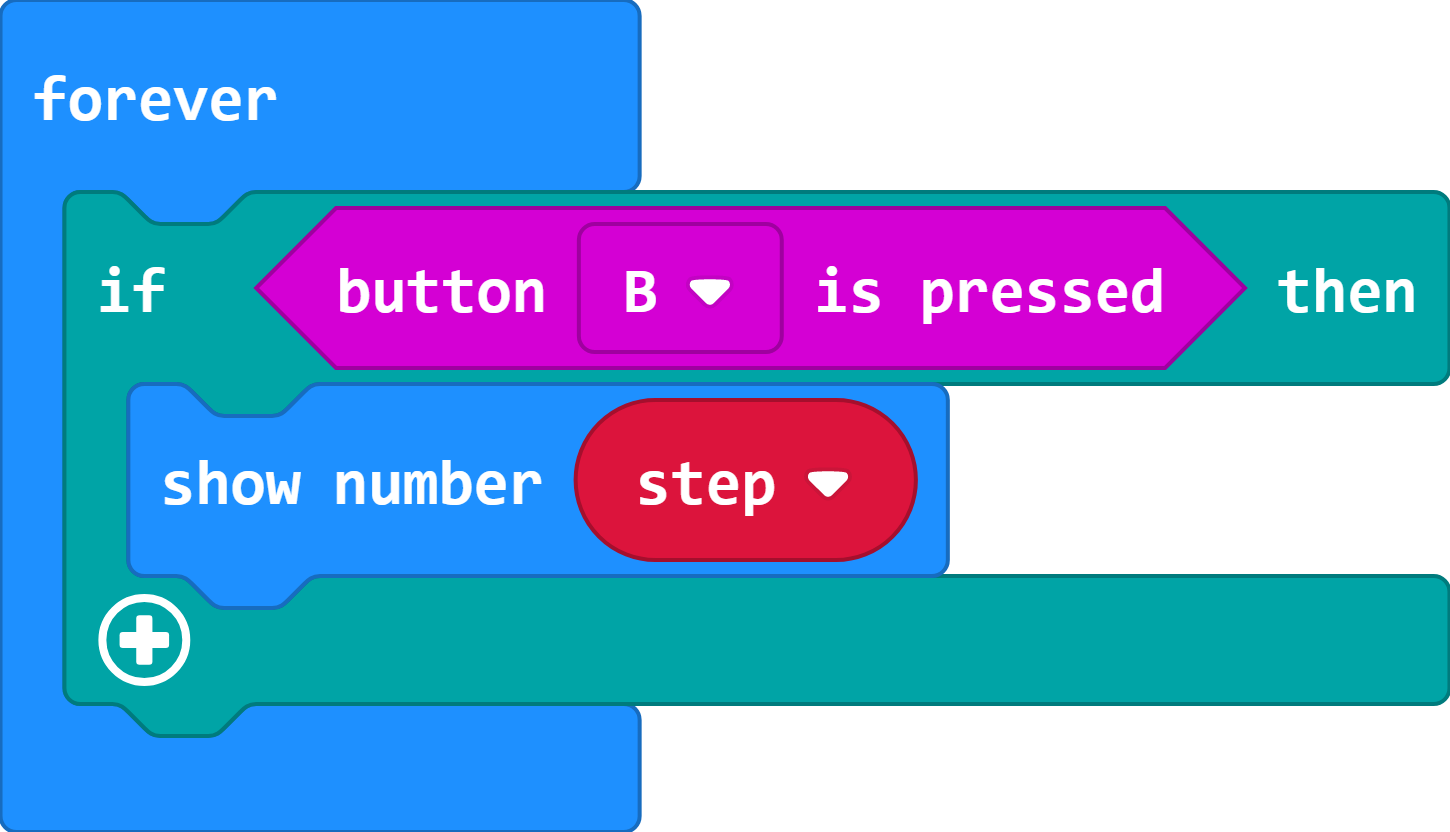 What variable is used?________________________How is the variable used? _________________________________________________________________When does this happen? ___________________________________________________________________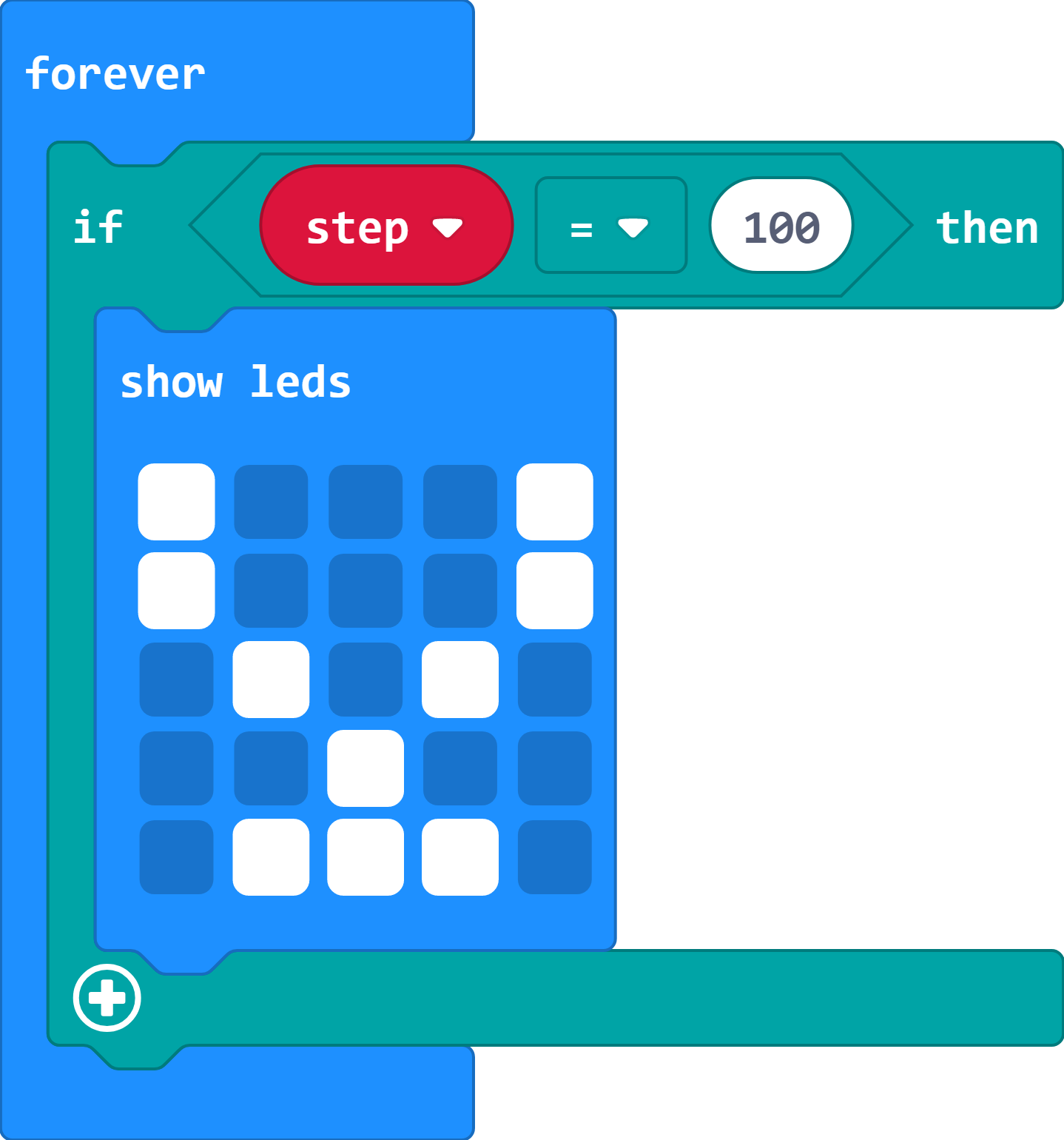 What variable is used?________________________How is the variable used? _________________________________________________________________When does this happen? __________________________________________________________________